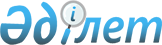 О внесении изменений и дополнений в приказ Министра финансов Республики Казахстан от 30 марта 2015 года № 233 "Об установлении норм расходов на проживание и выплату суммы денег обучаемому лицу"
					
			Утративший силу
			
			
		
					Приказ и.о. Министра финансов Республики Казахстан от 9 января 2017 года № 8. Зарегистрирован в Министерстве юстиции Республики Казахстан 8 февраля 2017 года № 14777. Утратил силу приказом Министра финансов Республики Казахстан от 23 января 2018 года № 47 (вводится в действие по истечении десяти календарных дней после дня его первого официального опубликования)
      Сноска. Утратил силу приказом Министра финансов РК от 23.01.2018 № 47 (вводится в действие по истечении десяти календарных дней после дня его первого официального опубликования).
      ПРИКАЗЫВАЮ:
      1. Внести в приказ Министра финансов Республики Казахстан от 30 марта 2015 года № 233 "Об установлении норм расходов на проживание и выплату суммы денег обучаемому лицу" (зарегистрирован в Реестре государственной регистрации нормативных правовых актов под № 10878, опубликован в информационно-правовой системе "Әділет" 1 июня 2015 года) следующие изменения и дополнения:
      преамбулу изложить в следующей редакции:
      "В соответствии с подпунктом 3) пункта 1 статьи 133 и подпунктами 24), 42) и 43) пункта 1 статьи 156 Кодекса Республики Казахстан от 10 декабря 2008 года "О налогах и других обязательных платежах в бюджет" (Налоговый кодекс) ПРИКАЗЫВАЮ:";
      пункт 1 изложить в следующей редакции:
      "1.Установить прилагаемые:
      1) нормы расходов на проживание и выплату суммы денег обучаемому за пределами Республики Казахстан физическому лицу, не состоящему с налогоплательщиком в трудовых отношениях, которые применяются при уменьшении налогооблагаемого дохода налогоплательщика согласно приложению 1 к настоящему приказу;
      2) нормы расходов на проживание и выплату суммы денег обучаемому в пределах Республики Казахстан физическому лицу, не состоящему с налогоплательщиком в трудовых отношениях, которые применяются при уменьшении налогооблагаемого дохода налогоплательщика согласно приложению 2 к настоящему приказу;
      3) нормы расходов работодателя на проживание работника, направленного на обучение, повышение квалификации или переподготовку за пределы Республики Казахстан по специальности, связанной с производственной деятельностью работодателя, которые применяются при определении доходов физического лица, не подлежащих налогообложению, согласно приложению 3 к настоящему приказу;
      4) нормы расходов работодателя на проживание работника, направленного на обучение, повышение квалификации или переподготовку в пределах Республики Казахстан по специальности, связанной с производственной деятельностью работодателя, которые применяются при определении доходов физического лица, не подлежащих налогообложению, согласно приложению 4 к настоящему приказу;
      5) нормы расходов автономной организации образования, определенной подпунктами 1), 2), 3), 4), 5) пункта 1 статьи 135-1 Налогового кодекса, на проживание обучаемого лица, при направлении на обучение, повышение квалификации или переподготовку за пределы Республики Казахстан, не состоящего в трудовых отношениях с данной автономной организацией образования, но состоящего в трудовых отношениях с другой автономной организацией образования, определенной подпунктами 1), 2), 3), 4), 5) пункта 1 статьи 135-1 Налогового кодекса, по специальности, определенной решением автономной организации образования, осуществляющей такие расходы, которые применяются при определении доходов физического лица, не подлежащих налогообложению согласно приложению 5 к настоящему приказу;
      6) нормы расходов автономной организации образования, определенной подпунктами 1), 2), 3), 4), 5) пункта 1 статьи 135-1 Налогового кодекса, на проживание обучаемого лица, при направлении на обучение, повышение квалификации или переподготовку в пределах Республики Казахстан, не состоящего в трудовых отношениях с данной автономной организацией образования, но состоящего в трудовых отношениях с другой автономной организацией образования, определенной подпунктами 1), 2), 3), 4), 5) пункта 1 статьи 135-1 Налогового кодекса, по специальности, определенной решением автономной организации образования, осуществляющей такие расходы, которые применяются при определении доходов физического лица, не подлежащих налогообложению согласно приложению 6 к настоящему приказу;
      7) нормы расходов автономной организации образования, определенной подпунктом 2) пункта 1 статьи 135-1 Налогового кодекса, на проживание физических лиц, обучающихся в такой автономной организации образования, при направлении физического лица за пределы Республики Казахстан для обучения и (или) прохождения профессиональной практики, участия в мероприятии внеурочной деятельности, которые применяются при определении доходов физического лица, не подлежащих налогообложению, согласно приложению 7 к настоящему приказу;
      8) нормы расходов автономной организации образования, определенной подпунктом 2) пункта 1 статьи 135-1 Налогового кодекса, на проживание физических лиц, обучающихся в такой автономной организации образования, при направлении физического лица в пределах Республики Казахстан для обучения и (или) прохождения профессиональной практики, участия в мероприятии внеурочной деятельности, которые применяются при определении доходов физического лица, не подлежащих налогообложению, согласно приложению 8 к настоящему приказу.";
      дополнить приложениями 7 и 8 согласно приложениям 1 и 2 к настоящему приказу.
      2. Комитету государственных доходов Министерства финансов Республики Казахстан в установленном законодательством порядке обеспечить:
      1) государственную регистрацию настоящего приказа в Министерстве юстиции Республики Казахстан и его официальное опубликование;
      2) в течение десяти календарных дней со дня государственной регистрации настоящего приказа направление его копии в печатном и электронном виде на казахском и русском языках в Республиканское государственное предприятие на праве хозяйственного ведения "Республиканский центр правовой информации" для официального опубликования и включения в Эталонный контрольный банк нормативных правовых актов Республики Казахстан;
      3) в течение десяти календарных дней после государственной регистрации настоящего приказа направление его копии на официальное опубликование в периодические печатные издания;
      4) размещение настоящего приказа на интернет-ресурсе Министерства финансов Республики Казахстан.
      3. Настоящий приказ вводится в действие по истечении десяти календарных дней после дня его первого официального опубликования. Нормы расходов автономной организации образования, определенной подпунктом 2) пункта 1 статьи 135-1 Налогового кодекса, на проживание физических лиц, обучающихся в такой автономной организации образования, при направлении физического лица за пределы Республики Казахстан для обучения и (или) прохождения профессиональной практики, участия в мероприятии внеурочной деятельности, которые применяются при определении доходов физического лица, не подлежащих налогообложению Нормы расходов автономной организации образования, определенной подпунктом 2) пункта 1 статьи 135-1 Налогового Кодекса, на проживание физических лиц, обучающихся в такой автономной организации образования, при направлении физического лица в пределах Республики Казахстан для обучения и (или) прохождения профессиональной практики, участия в мероприятии внеурочной деятельности, которые применяются при определении доходов физического лица, не подлежащих налогообложению
					© 2012. РГП на ПХВ «Институт законодательства и правовой информации Республики Казахстан» Министерства юстиции Республики Казахстан
				
      И.о. Министра финансов
Республики Казахстан

Р. Даленов
Приложение 1
к приказу Министра финансов
Республики Казахстан
от 9 января 2017 года № 8Приложение 7
к приказу Министра финансов
Республики Казахстан
от 30 марта 2015 года № 233
№

п/п
Страна
Нормы расходов в день (в долларах США)
№

п/п
Страна
на проживание
1
Соединенные Штаты Америки, Канада, Япония, Китайская Народная Республика, Западная и Восточная Европа
до 30
2
Сингапур, Южная Корея, Малайзия, Израиль, Саудовская Аравия, Кувейт, Катар, Бахрейн, Бруней, Оман, Кипр, Австралия, Египет, Таиланд, Объединенные Арабские Эмираты, Южно-Африканская Республика и Филиппины
до 25
3
Страны Содружества Независимых Государств
до 10
4
Другие страны
до 15Приложение 2
к приказу Министра финансов
Республики Казахстан
от 9 января 2017 года № 8Приложение 8
к приказу Министра финансов
Республики Казахстан
от 30 марта 2015 года № 233
№

п/п
Место обучения
Нормы расходов в день

(месячный расчетный показатель)
№

п/п
Место обучения
на проживание
1
Областные, районные центры
до 4-х МРП
2
Города Астана, Алматы и Атырау
до 5-ти МРП